iCarerD2.1 User NeedsProject ID: AAL 2012-5-239Call: AAL Call 5Full Title: Intelligent Care Guidance and Learning Services Platform for Informal Carers of the ElderlyDocument HistoryTable of Contents1.	Summary	42.	Methodology and workflow	52.1.	Overview	52.2.	User needs capturing from end user groups	52.3.	Creation of informal caregiver interview	62.4.	Conduction of interviews with informal caregivers	72.5.	Extraction of user needs from informal caregiver interviews	82.6.	Alignment of user needs to the iCarer project scope and prioritization of the user needs	82.7.	Service ideas based on the informal caregivers needs	83.	Characteristics of informal caregivers	94.	User needs based on brainstorm sessions by end user groups	104.1.	Needs of the older adult	10Communication with informal caregiver and social network	10Access to local news information	10Alarm in case of incident (e.g. falling)	10Reminder when the older adult has forgotten steps in treatment (e.g. medication intake)	11Tips for better treatment (e.g. wound care), overall health (e.g. nutritional tips) or safety (e.g. fall prevention)	11Overview of "care plan" (which caregiver will be visiting and when)	11Personal health and care overview dashboard	114.2.	Needs of the informal caregiver	11Remote communication with older adult person	11Planning tool to co-ordinate care tasks, visits of professional caregivers and external service providers	11Virtual "social care support" manager	11Detection of errors in treatment (e.g. diet or medication conflicts/interactions)	12Tracking of measurements of all caregivers involved and changes in care needs	12Tracking of own health situation	12Tracking of financial aspects of the care	12Older adult health overview dashboard	12Education tool to learn new skills and improve existing skills	125.	User needs extracted from interviews with informal caregivers	13Assessment, follow up, and early intervention	13Remote tracking, monitoring and alarm	13Reminder and Assistance tool for people with dementia or other cognitive problems	13Collaboration and communication tool between all caregivers	14System to learn new skills to gain insight in the health problems and the links between them	14Sleep and stress management	146.	Analysis of the Health situation	15Dementia or Alzheimer’s Disease	15Sleep problems	15Problems performing ADL activities	157.	Differential impact of care tasks and burden on quality of life and overall health of the informal caregiver	16Hide or minimize their own health issues	16Care load increases slowly over time	168.	Skills and technology use	16Skills	16Technology use and acceptance	179.	Alignment of user needs with iCarer project	1810.	Analysis of the Daily Living Tasks	2111.	User’s needs prioritised	26SummaryThis document examines the needs of informal caregivers and to what extent it is feasible that these needs can be met within the iCarer project.Capturing the actual needs was done by brainstorm sessions with end user groups (e.g. social care support) and conducting interviews with informal caregivers in various care situations.During the interview the user needs will be captured and possible iCarer services that where brainstormed in the early phase of the project are verified.All captured needs and remarks on initial service descriptions are then aligned with the iCarer project by taking into account the informal caregiver’s characteristics, the care situation, the technological and commercial feasibility, and to what extent solving the user need fits within the scope of the iCarer project.Using a  methodology we will summarize and select the user needs that will be covered by the iCarer project.Methodology and workflowThis section describes the methodology and workflow used to capture user needs of informal caregivers and how the user needs that align with the iCarer project are selected.Overview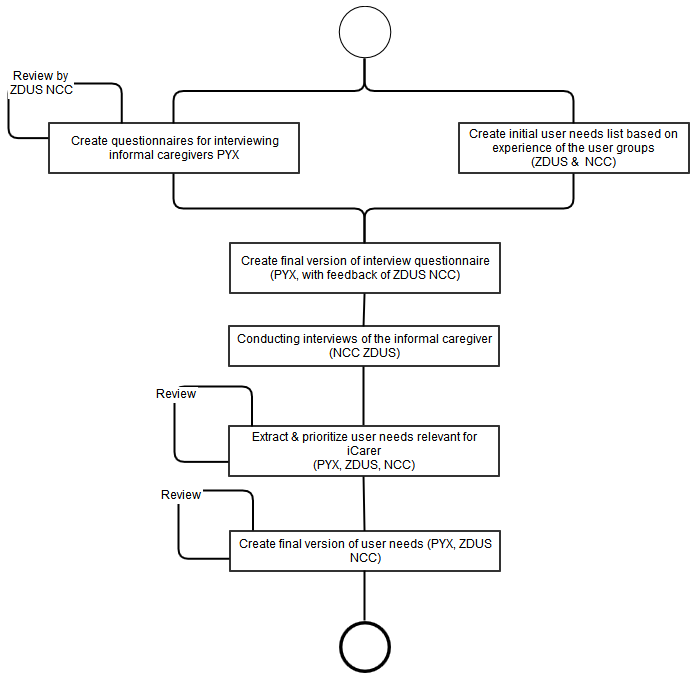 User needs capturing from end user groupsThe first phase in capturing user needs is done based on the experience of the end user groups within the iCarer project.Each end user organisation brainstorm, from their own perspective, what the needs and problems of informal caregivers are, when taking care of their older adult.The impact of these problems/needs on the several topics was questioned during the session:Impact on…… the quality of life of the informal caregiver outside their role as an informal caregiver… the health risks or issues that the informal caregiver faces due to their role as informal caregiver… the care load… relationship between informal caregiver and clientAs a second topic, the end user groups discuss the possible services that are missing for informal caregivers at the moment.Creation of informal caregiver interviewIn parallel of capturing user needs based on the experience of end user groups, an assessment for interviewing informal caregivers was created.These interviews aim to determine needs of informal caregivers, get an insight on the external services they already use and aims to verify if the services proposed in iCarer align with their needs.To achieve this, the interview is intended to get more information on:the characteristics of the informal caregiverthe needs of the informal caregiverthe care burden and quality of lifethe technological acceptance and skillsthe usage of care services and the barriers to use new servicesvalidation of the iCarer services described in the project proposalThe first version of the interview is created to cover all these topics. To score the quality of life and care burden the interview included two standardized assessments: “The World Health Organization Quality of Life” (WHOQOL) and “Zarit Burden Interview”. This allowed for standardized revaluation of the informal caregivers during the project on these topics.After try-out interviews by the end user groups, the interview was evaluated as being too long due to the amount of questions related to these standardized assessments. The interview was revised and shortened by only using the questions from the WHOQOL and Zarit burden that were relevant to the interview goals.In order to capture as much information as possible from the informal caregivers, the interview must not only contain strict multiple choice or yes/no questions. Starting a talk / discussion between the informal caregiver and the interviewee will reveal more information on the opinion and needs of the informal caregiver. The revised version of the interview contained more open questions to accommodate this.The final version of the interview consisted of the following parts and topics:Part 1: Different health problems of the older adult lead to different care tasks for the informal caregiver. And different care tasks lead to different needs and uses of external services.
Therefore the first part of this interview wants to gain an insight on the health problems of the older adult and the care tasks the informal caregiver is doing to help the older adult with these problems.CharacteristicsPhysical distance to older adultRelationship with older adultAge ranges of both the older adult and informal caregiverHealth situation of the older adultRecent health incidentsOverview of health problemsPart 2: Questions the mental or physical burden the informal caregiver faces when taking care for the older adult.Burden of performing care tasksRestrictions to social life and self-care due to the caring role for the older adultRelationship with the older adult and social lifePart 3: Questions the current skills of the informal caregiver and questions if it would be possible for them to improve their skills or learn new skills that would lead to better care for the older adult.What skills would benefit the care or quality of life if the informal caregiver could acquire them?Acceptance to new IT equipment in their role as informal caregiver (for example: tablets, sensors)Current capabilities to use modern IT equipmentPart 4: Aims to get an overview on the help the informal caregiver receives in taking care for the older adult and the services they use.
(This can be from professional caregivers, or from external, non-medical, service providers)Use of existing care services:Current usage of other services and support from other caregiversNeed of other services or toolsBarriers for acquiring new servicesPart 5: The last part of the interview verifies to what extent the services defined in the iCarer proposal could be beneficial for the care of the older adult or the burden of the informal caregiver.Commercial and service validationDiscuss to what extent the iCarer services align with the needs of the informal caregiverDiscuss the willingness to use paid services to aid in the care processTalk about the level of support that the informal caregiver expects (for example: training, response time)All these aspects will give us a good overview on the tasks that decrease the quality of life of the informal caregiver, the usage of existing services and needs of the informal caregiver that are not sufficiently covered by existing services.From these we can extract the user needs where the iCarer platform can provide services for.Due to emotional or ethical constraints, not every informal caregiver was able to talk about all aspects of the interview.Conduction of interviews with informal caregiversAfter creating the interview, each end user group conducted the interview with approximately 20 informal caregivers in various care situations. The interviewer poses the questions in such a way that it will trigger a talk or discussion with the interviewee instead of answering the questions without further explanation. The interviewer must clearly understand why the interviewee is giving the answer in order to understand the situations and actual needs of the informal caregiver or older adult.Each interview is summarized afterwards so it can be used for extraction of the user needs and alignment with the iCarer project scope.Extraction of user needs from informal caregiver interviewsBased on the summary of the interviews, the WP2 group organizes a brainstorm session to extract user needs that the informal carers described during their interview.To compose the list we took many aspects into account to determine our view on the need including:The amount of informal caregivers indicating  each needImpact on the life of the informal caregiver or the care qualityCharacteristics of informal caregiverTechnological and commercial feasibilityAlignment of user needs to the iCarer project scope and prioritization of the user needsAs a next step in capturing the user needs, the full list of user needs from the end user groups brainstorm sessions and the interviews were combined and reviewed for feasibility within the iCarer project.The needs that were reviewed for their potential impact were:Amount of potential usersImpact on the older adultReduction of burdenImprovement of careService ideas based on the informal caregivers needsAfter describing the user needs, the working group brainstormed about possibilities for new services that could fit within the user needs. These service ideas form guidance for defining the services that could be developed in iCarer.Characteristics of informal caregiversThe needs of informal caregivers and older adult are substantially influenced by the relationship, age difference and living distance between those people.
Although it is hard to statistically break down the various situations into categories, we make a distinction between the following situations:Other characteristics of the informal caregivers that influence the possible use of the iCarer services are:To what extent does the informal caregiver identify themselves as a person with an informal caregiver relationship  towards the older adult.Acceptance of being monitored by sensors or making use of technologyBeing realistic about their own capabilities and willing to learn and improveCommunication skills and the will to collaborate with professional services and carersEmotional stability towards the health and care situationsThe above characteristics are also questioned during the informal caregiver interviews.User needs based on brainstorm sessions by end user groupsAfter individual analysis, the end user groups discussed their list of user needs with the WP2 working group to create a joined list of user needs that can be aligned with the outcomes of the informal caregiver interview. The following needs where extracted from these sessions:Needs of the older adultCommunication with informal caregiver and social networkElderly persons often lack the skills or tools to stay in touch with friends and family, especially when they want to stay in touch with younger people who use more recent communication tools (e.g. skype, facebook,...).
A very simple user friendly platform to communicate with modern communication platforms, in a way that is well known to the older adult - e.g. fully voice operated, just like a phone - would greatly improve the social isolation many older adults live in today.Access to local news informationPeople that are not able to go outside the house often miss the involvement and knowledge of what's happening in their neighbourhood.
Access to local news items would benefit their feeling of being lonely.Alarm in case of incident (e.g. falling)When something unexpected happens, easy access to help is needed.
It would be good if these incidents can be detected automatically by an alarm solution which is integrated with other tools and external services in order to give everyone involved in care, an overview of the situation as complete and fast as possible.Reminder when the older adult has forgotten steps in treatment (e.g. medication intake)Treatment of some health problems requires that the older adult and/or caregiver follow a certain schema.
A system that tracks treatment accuracy and helps reminding both the older adult and caregivers of these actions can improve care.Tips for better treatment (e.g. wound care), overall health (e.g. nutritional tips) or safety (e.g. fall prevention)An adaptive system that gives useful personalised tips for treatment, overall health and safety can improve care, overall health and well being.Overview of "care plan" (which caregiver will be visiting and when)Older adult that receives care of many people often lack an overview on the timing of all care aspects.
A "care plan" can give the older adult more information about this.Personal health and care overview dashboardA "care diary" / "health and care status" dashboard can improve the need of many older adults to gain an overview on their health changes and the care they received recently.Needs of the informal caregiverRemote communication with older adult personThe informal caregivers and older adult often use other communication tools (e.g. young person who uses skype and instant messaging, email vs the older adult who only uses a phone)
A system that leverages these differences can improve the remote communication between older adult and informal caregiver.Planning tool to co-ordinate care tasks, visits of professional caregivers and external service providersManaging own care tasks and the tasks and visits of external services and professional caregivers that take care of the older adult can be overwhelming for some informal caregivers.
An easy to use planning tool for care tasks can make this more easy for the informal caregiverVirtual "social care support" managerMany older adults and informal caregivers often miss financial or care support provided by the governments social care program due to high administrative burden or lack of knowledge about the availability of the support.
Access to a personalised overview of relevant support and easy handling of all administrative tasks to receive this support could greatly reduce the burden of the informal caregiver to gain access to the support.Detection of errors in treatment (e.g. diet or medication conflicts/interactions)When many carers treat the older adult patient, sometimes changes in one treatment can influence other treatments in a negative way.
Some informal caregivers may not always treat their older adult correctly because the lack of skills or being stubborn about treatments, despite the advice of a professional carer.
A system that warns about these situations by performing a multi-disciplinary check if all treatments align with each other and give warnings in case of conflicts can improve care and collaboration between all caregivers.Tracking of measurements of all caregivers involved and changes in care needsWhen the state of the older adult is being monitored, all caregivers must receive this measurements in a way that it is easy to interpret for everyone involved.Tracking of own health situationMany informal caregivers would care more about their own health if they had a system that can track their own health situation and gives an overview of the impact of the care for the older adult.Tracking of financial aspects of the careSome informal caregivers don't have a clear overview on financial expenses for treating their older adult.This might lead to unexpected poverty situations or insufficient financial means when the older adult comes in an even more declining health situation.If there is a system that could warn the informal caregiver for this, these situations could be avoided.Older adult health overview dashboardInformal caregivers have a good insight on certain problems of the older adult but don't have an overview on the overall health of the older adult.
Also the long term development of the overall health is something that would help to keep track of the impact of certain treatments on the overall health.Education tool to learn new skills and improve existing skillsInformal caregivers often care for an older adult based on their own previous experience and skills, not from professional education or care experience.Care for the older adults  could improve greatly if the informal caregiver receives sufficient feedback and education on how they should perform their care tasks.User needs extracted from interviews with informal caregiversAfter analysing the informal caregiver interviews, the following user needs where extractedAssessment, follow up, and early interventionMany informal caregivers indicate that the situation of the older adult or the preparation of the care that has to be given today would have been been better if the health problems had  been detected earlier.Many older adults experience a slow deterioration in health over time.  Often the caregivers close to the older adult don't notice these small steps immediately. The care they must provide slowly increases and often end up in a situation where the burden becomes so high that it negatively impacts both the care for the older adult and the health of the informal caregiver.Many medical problems (e.g. diabetes and dementia) also go through various phases that all require different treatment and support. The transition in care is often only triggered by sudden health incidents or excessive burden on the caregivers.A tool that would assess the overall medical condition and closely tracks the various phases in the health issues of the older adult can warn the caregivers of any developments in the older adult’s medical condition or care needs. . Both treatment and care services can adapt to these changes in an earlier stage. This will lead to better treatment, less health incidents and preparation time to reorganise care when needed.Remote tracking, monitoring and alarmMany informal caregivers feel pressured  to be near the older adult  24/7 as they  worry about the current state of the older adult  when they are not near.
A system that constantly monitors the older adult can reduce the worries of many informal caregivers. It gives them the opportunity to reduce the need to be physically in the same house or room and to  increase their opportunities for leisure, career or getting enough sleep.Such a system has tobe as unintrusive as possiblerequire no actions of the older adult to make it workhave sufficient battery lifeenable remote communication between the older adult and any other caregiverprovide a way to assure the informal caregiver that the older adult is okay 24/7 regardless where the informal caregiver or older adultisassure that correct care is provided if informal caregiver is not able to do soReminder and Assistance tool for people with dementia or other cognitive problemsOlder Adults with physical health problems are often treated in hospitals or receive care from professional caregivers because special medical tools or specialised therapy is needed.Many older adults who are physically OK but suffer from dementia or decline in cognitive capabilities are in many cases cared for by informal caregivers.
In early stages this leads to forgetting how to manage or perform simple daily living activities.
Severe  cognitive problems will leave the informal caregiver unable to know the feelings or needs of the older adult and frequent wandering and refusal of care by the older adult.Often the informal caregiver must monitor and track the older adult 24/7 to prevent them from wandering and to support them with performing most of their daily living activities.A tool that can:remind the older adult of tasks that  he or she is still physically able to do and guide them in performing these tasks. This would  reduce the amount of care tasks for the informal caregiver.give the older adult a simple communication portal that will give them the opportunity to express their needs and feelings with othersdetect wandering and alert the older adult to prevent them from doing soCollaboration and communication tool between all caregiversMany informal caregivers experience a lack in communication and collaboration between all people involved the older adult’s care.
This leads to duplicate or missing treatments, unbalanced or conflicts in treatments or care and lack of information about the older adult’s overall  condition.Care and treatment of older adults will greatly be improved through a collaboration platform that all caregivers will use to capture and gain insight in the following information:Care Plan detailing all caregivers who are visiting the older adultLogbook of noticed changes in health situation and summary of given careDiscussion and follow up about health incidentsAdvice on contacting additional caregivers for certain (new) issuesPossibility to call for temporary help in case of care overload or incidentsSystem to learn new skills to gain insight in the health problems and the links between themOlder Adults often suffer from multiple health problems that are linked together or of which the treatment of one problem  influences the treatment given for another health issue.Professional caregivers often know about these links and adapt the treatment accordingly.
But informal caregivers often lack the information on the health issues and treatment and the link between them.A system that teaches the informal caregiver about the health problems, and the linkage between them will greatly increase the care quality and reduce the severity of health incidents.Sleep and stress managementMany informal caregivers have trouble sleeping due to excessive 24/7 care tasks, stress or worries about the situation.
Keeping good track of an informal caregiver’s sleep patterns and stress levels will enable a tool to give advice to the informal caregiver on how they can improve their sleeping pattern and cope with stress or worries.
This will increase the health and quality of life of the informal caregiver which will in turn lead to better care capabilities of the informal caregiver.Analysis of the Health situationThe prioritisation of the user needs and services is influenced by the amount of people having certain health issues. Therefore the interview also questioned these main health issues the older adult or informal caregivers have. If some of these issues occur with many people, supporting those people with these kinds of problems will have an impact on more users using the iCarer platform. The main health issues (of the older adult) that multiple informal caregivers indicated during the interview were:Dementia or Alzheimer’s Disease  People with  cognitive impairments like dementia or Alzheimer’s disease can put a large care load and burden on their informal caregivers. The following main issues result in  a lot of burden when taking care of people who have dementia related health problems:Permanent attention for the older adult required: The informal caregiver feels constant pressure to never leave the person they are caring for alone. They are afraid and stressed that the older adult will do something dangerous when they are not around.Reduced communication possibilities: When the cared person has a severe cognitive problem, it becomes difficult for the informal caregiver to get a clear view on the needs of the older adult which  changes the relationship between the older adult and informal caregiver significantly. Especially when they are spouse or family, losing the close relationship and seeing communication with the older adult degrade, is very stressfull for many informal caregivers.Sleep problemsMany informal caregivers suffer from insomnia or other sleep related problems. This influences their health and quality of life to a great extent. The informal caregivers often indicated the following reasons for the insomnia:Stress and worrying at night: often because of care problems, health situation, or not enough possibilities for leisure and non care related activities.Nightly care tasks: Many older adults require care at night which disturbs the sleeping pattern of both the older adult and the informal caregiver. This is often ADL related (e.g. toilet visits) or congnition related (e.g. wandering, bad dreams).Imbalance between the sleep patterns of the older adult and the informal caregiver: In some situations, the older adult can’t sleep very well at night, because he orshe had a significant amount of sleep or rest during the day. When the informal caregiver is living with the older adult and has to do his/her job, chores and take care for the older adult during the day, the older adult might prevent the informal carer from sleeping enough..Problems performing ADL activitiesMany older adults have difficulties performing their activities of daily living (ADL).These kind of problems can be tiring for the informal carer: The older adult needs care every day and many ADL difficulties require lifting or other actions that require good physical fitness from the informal caregiver. When the informal caregiver is also of higher age, this can be very tiring and cause additional health problems for the informal caregiver.Differential impact of care tasks and burden on quality of life and overall health of the informal caregiverMany informal caregivers are struggling to find a balance between the care tasks and the burden that comes along with it, and their own lives.They experience difficulty combining their jobs, leisure activities, and taking care of their own health with their role as an informal caregiver.Despite the difficuly to combine all these tasks, many informal caregivers refuse to admit that the load on them is too high and that they are in need of more help.Professional carers can play an important role perventing the informal caregiver from declining physically or mentally in a way that will prevent them from taking care of the older adult  any longer. The professional carer can provide the right support when it’s needed without being too intrusive in the care relationship between the informal caregiver and the older adult.Hide or minimize their own health issuesEven if their own health situation declines as a result of the care load, some informal caregivers will not accept the fact that their own health is suffering from the care they give to the older adult. They will not call in extra help from other carers or professional care for their own health issues.Care load increases slowly over timeOften the health situation of an older adult declines very slowly over time. This is much less noticeable than a sudden health incident. Therefore the people surrounding the older adult don’t immediately notice the declineolder adult. This can lead to either an increase in care load or a decline in sufficient care for the older adult, without anyone noticing it or taking a step to call for extra help.Professional carers who regularly review the health situation of both the older adult and informal caregiver, and keep an overview on the care provided by the informal caregiver, will be able to detect the need for extra care before it is too late.Skills and technology useDuring the interviews we also questioned the informal caregivers about their skills for taking care of the older adult and their technological acceptance.SkillsMost informal caregivers indicated that they are confident about their current skills for taking good care of the older adult. Although this was never checked by a professional caregiver.We saw two main opinions when the informal caregivers where questioned about their willingness to learn new skills:The first, largest, group of informal caregivers are aware that they can still learn new skills to be able to improve the older adult’s care. They are willing to learn more about the health issues the person they are caring for has and are eager to get in touch with other informal caregivers who are taking care of someone with similar problems. This group was also willing to receive tips for reducing care load while maintaining the same level of care (e.g. lifting techniques, communication with people with dementia).A second group of informal caregivers are not open to learn new skills. They are often very confident about their capabilities as an informal caregiver, even when professional caregivers give remarks on the way they provide care.Technology use and acceptanceThe use of technology by the informal caregivers differs a lot and is related to the age of both the older adult and the informal caregiver. The older they are, the less likely they will use or accept a lot of IT equipement in their daily lives or when taking care of the older adult. Though the iCarer project can focus on those who are familiar or willing to learn new IT tools to support the care for the older adult, some important aspects need to be taken into account when designing the iCarer user interfaces and platform:The tools must have a low learning curveThe sensors and tools that monitor a person must be as unobstructive as possibleBattery life must be sufficient and charging should be easy. In many cases, people leave the device unused after batteries have run out.Use a user interface that is easy to understand:Daily digests, choose type of informationNo raw sensor dataTextual summaries of the situationForum for carers was considered a good idea. But it needs to be “light and simple”, not preachy or seriousDifferent levels of interaction, based on the capabilities, is beneficial (e.g. in case of dementia)Keep the usage of codes and scores for professional caregiversRisks that might cause the iCarer services not to be used correctly are:Users might be suspicious of itPride: not willing to accept helpFear of technologyMight get installed and not used the way it should beAlignment of user needs with iCarer projectThe user needs extracted from the informal caregiver interviews and end user group brainstorm sessions were reviewed for there impact on the older adult  and informal caregiver, and there feasibility within the iCarer project.Analysis of the Daily Living TasksBased on a list of daily living tasks, we brainstormed about possible user needs and services that are related to a certain task. This may lead to additional user needs or service ideas.Possible services related toActivities of daily living:User’s needs prioritisedThe following table shows the several users needs captured in the D2.1 process and classified by the MOSCOW method. These priorities are defined during face to face meeting.VersionDateCommentAuthor0.104/02/2014First draft of user needs deliverable Kris Berckmans0.220/02/20142th draft of user needs deliverable:Final version of the informal caregiver’s interview.Inclusion of partner’s commentsKris Berckmans0.308/04/20143thdraft of user needs deliverableAddition of the interviews conducted.Inclusion of partner’s commentsKris Berckmans0.401/07/2014Inclusion of comments from several partnersKris Berckmans0.522/10/2014Added workflow, skills & technology use, alignment with iCarer project and  prioritization of the user needsKris Berckmans, Bert Paepen0.6 27/10/2014Added final remarks from WP2 groupKris Berckmans1.012/12/2014Created Final version, included language suggestions by NCCKris Berckmans / NCCDistanceRelationshipDescriptionLiving in same houseSpouseHusband and wife type situationsLiving in same houseFamily (sometimes friend)Applicable to a couple of broad groups - children/young adults with learning or behavioral problems living with their parents/parent and maybe siblings;or an older person living with their younger family - i.e. someone living in the 'granny annex' of their son or daughter's home.Lives nearbyFamilyFamily, often children, living within a reasonable distance from the older adult, so that regular visits and regular contact with professional caregivers and services are possibleThis is often an addition to any of the other informal carers (so someone may have a husband caring for them in the home but also a family member coming round a few times a week).e.g. An older adult person living alone who can manage day to day tasks but has a health concern and they have a child or children living within visiting distance who look after them.Lives nearbyFriendsUsually a neighbour or someone who can regularly visit in the absence of family or in addition to familyThe friendship between the carer and the person may only exist because of the person's condition.For example - a neighbour may see someone struggling with shopping and begin to help them with tasks and in so doing they become the main carer.Most of the time these people have only occasional contact with professional caregiversLives away - difficult to visitFriends and familyThe closest thing the person has to an informal carer is someone who lives too far away to have much of an impact but is still involved and concerned for their loved one.NearbyFormal care staff onlySomeone has no family or close friends and a care plan is in place for a care agency to make daily visits, the carers often take on 'informal' care duties too that might otherwise be taken on by family or friends.For example - dropping in unpaid on the person for a cup of tea or giving them a telephone call in the eveningNearbyVoluntary carer for multiple older adultMember of a voluntary carers organisation. This person is visiting multiple older adults, who often live alone and don't have support from other care nearby.User NeedEnd userAmount of potential users(very few, few, substantial, many, a lot)Impact on the older adultReduction of burdenImprovement of careFits within these iCarer services + moduleAccess to local news informationOlder AdultVery fewLowVery lowNo?Communication between older adult and their social contactsOlder Adult & friendsVery fewSmallVery lowNoElderly app: "communication module"Alarm "button" in case of emergencyOlder AdultManyLowHigh (Less worries)High (faster incident response)Elderly app + remote monitoringReminder on forgotten care tasksOlder AdultFewHigh (better self reliance)ModerateLowElderly appTips for better treatment or safetyInformal CarerSubstantial amountLowLowHigh (better care and less incidents)E-learning + virtual caregiverOverview on care planOlder AdultManyModerateNoNoElderly app + virtual caregiverOverview on personal health situationOlder Adult (simple) & informal carer (advanced)FewLowNoLowElderly app + virtual caregiverManagement of "social care" supportInformal carerFewNoModerate (easy access to support)Moderate (better support)Virtual caregiverRemote communication and checking outOlder Adult & informal carerManyHigh (useful but intrusive)Very highVery high (better monitoring)Elderly app + remote monitoringLearn new skills and information about health problemsInformal carerA lotNoLow (more confidence)Very high (better care)E-learning + virtual caregiverTracking financial aspects of careInformal carerFewLowLowNo?Detection in treatment errorsAll caregiversSubstantial amountLowLowHigh (less incidents)Virtual caregiverTracking of all care parametersAll caregiversManyModerateModerateVery high (more knowledge about the older adult s situation)Virtual caregiverCare coordination, planning and loggingAll caregiversA lotNoVery highHigh (care actions fit situation of the older adult)Virtual caregiverAssessment of older adult and close follow up on the changes of the health situation of the older adult.All caregiversA lotLowModerateVery high (anticipate on new care steps and early detection of problems)Virtual caregiverBe able to rest assure that the older adult is okay when the informal carer is not near the older adult. Tracking and monitoring, receive alarms in case of incidentAll caregiversA lotLowVery high (less worries)Moderate (faster response on incidents)Virtual caregiverRemind the older adult to do daily living tasks and guide them with it. For people with cognitive problems (e.g. dementia)Older AdultSubstantial amountHigh (better self-reliance)Moderate (reduce number of tasks if older adult is able to do some with guidance)LowElderly appSupport in collaborating and communicating with other caregiversAll caregiversManyNoVery highHighVirtual caregiverInformation about health problem and insight on the relation between multiple problemsInformal carerManyLowModerate (less stress in balancing treatment of multiple problems)Very High (better balance in treatment)E-learning + virtual caregiverSleep and stress managementInformal carerManyLowVery high (less worries, better confidence and view life)Very high (better care capabilities of informal caregiver)Virtual caregiverADLtask categoryApplies toInformal Caregiver (IC) / Older adult (OA)TasksiCarer service opportunitiesPossible technological needsEating and drinkingICMeal preparationHelp feedingMonitor and change nutritional intakeAlerting and communication portal with dietician or meal preparation serviceMeasuring and tracking the nutritional and medication intakeProvide nutritional adviceDetect conflicts in diet (e.g. sugar for a diabetes person) or malnutrition (e.g. dehydration)Sensors for monitoring cooking / medication appliancesTrack nutritional intakeMedication prompts and confirmationsNutritional advice and interactionsContinenceOA / ICReplace incontinence pad Monitor quantity / consistencyTracking incontinence pad  usageMeasuring and/or tracking quantityDetect influence of nutrition on continence. Give tips about it.Bathroom usage sensorEnuresis sensorBody PostureOA / ICArrange and prepare equipment or adaptations (lifting, special chair,...)Assist changes in body postureTreatment of skin problemsChecking state of skinMeasure body movement and positionAnalyse skin problems and show development of skin problemsProvide advice on treatment of skin problemsArrangements and communication with service providers for equipment or adaptationsCommunication tools for impaired patient (voice)Body position and movement sensorGraphical imaging technology for detecting skin wound severityMobilityOAArrange and prepare movement tools (wheel chair, prosthesis, walkers,...)Assistance with the actual motion control or movementSkin care when low or no movement abilitiesTips on correct lifting techniques to lessen the physical impact for informal caregiverTips on home arrangement, accessibility, fall preventionArrangements and communication with service providers (ex. Make reservations for aid tools or order meal preparation services)Reduce need for mobility by interacting with home delivery servicesCommunication tools for impaired patient (voice)Fall detectionBody movement sensorDay / Night patternOA / ICPrepare and maintain sleeping environmentProvide tips to get to sleepCheck if still in good sleeping stateTrack sleeping state, alert when something is wrongContact with professional caregiver in case of emergencyTrack changes in sleep quality and nightly "incidents"Tips on improving sleep qualityBed occupation and movements sensorSleep phase tracking deviceClothing - getting dressed / undressedOAWashing / ironingHelp changing clothesCheck on state of clothing (still clean, warm enough)Track changes in ability to  get dressed and undressedArrangements and communication with laundry servicesClothing tips based on weather conditionsweather serviceBody temperatureICCheck on body temperatureEnsure that the older adults environment is heated or cooled in realtion to the older adults temperature feelingAcquire needed equipment to monitor actual temperatureEnsure emergency service when incident occursAlerting system in case of incident24h monitoringGive warnings based on weather conditionsbody temperature sensorweather servicePersonal hygieneICPlan and arrange external help with personal hygieneMonitor sufficient hygieneAid older adult with personal hygieneTrack tasks performed by all caregivers involved. Alert when older adult is treated less latelyBathroom sensorWater usage sensorAvoidance of dangerICDetecting actions of the older adult that might cause danger to their well beingModify the older adult environment so that is safe (Accessibility , fall prevention)Acquire tools or aids to avoid dangerous situationsCommunicate with other caregivers about dangersGive warnings to older adult about dangersAssess environment for possible dangers that are not noticed yetAlert others of dangersWarn for dangers imposed by changes in health situationProvide action plan to improve dangerous situationsAlerting when the older adult is in dangerDangerous situation detectionFall detectionMovement sensorsCommunicationICUnderstand the communication signals the older adult givesUse tablet device as communication tool Track communication capabilitiesProvide tips on communicating with persons with the health problems of the older adultIntegration with common communication toolsContact with othersICHelp the older adult in use of tools (e.g. phone) to communicate with othersArrange contact, transport for face to face contactTrack communication amountPlan regular contact with othersSense of rules and valuesExplain new or changed rules to older adultEncourage older adult to accept the rules Negotiate with others over the causes why the older adult doesn't follow the rulesGive tips to informal caregiver about how to make older adult better accept certain rulesDaily activitiesAssist with older adults daily activitiesMake arrangements with external service providers (e.g. laundry, ironing)Track the changes in  ability to take part in daily activitiesHelp with planning and communicating with external service providersDetect new problems when performing daily activitiesRecreational activitiesShow activities calendarAccompany or assist the older adult for care during activitiesStimulate the older adultto participate in activitiesTrack and suggest the need for more participation in activitiesHelp planning the participation in eventsLearning abilitiesRecognise missing skills and areas for  skill improvementAcquire new skills or improve existing skillsDetect need for new skillsProvide instructions on new needed skills after changes in health situationE LearningEncourage the awareness of behavioural boundaries and limitations.  Explain what is expected of the older adult and any changes that have been put in place to manage their care.  Encourage the older adult to accept the changes and acknowledge the boundaries that have been put in place.Discuss with the older adult and others involved in their care why they have difficulty accepting the boundaries put in place.Offer advice to informal caregiver about how to encourage the  older adult to adhere to the boundaries put in placeId.User NeedMOSCOW Scale1Learn new skills and information about health problemsMust2Care coordination, planning and loggingMust3Assessment of the older adult  and close follow up on developments in the older adult’s health or care needsMust4Support in collaborating and communicating with other caregiversMust5Sleep and stress managementMust6Assess and track evolution in alarm button pressingShould7Tips for better treatment or safetyShould8Be able to rest assure that the older adult is OK when not near the older adult. Tracking and monitoring to receive alarms in case of incident. Be able to communicate remotely with the informal carerShould9Access to local servicesCould10Reminder on forgotten daily life activitiesCould11Overview on care planCould12Overview on personal health situationCould13Remind the older adult  to do daily living tasks and guide with it. For people with cognitive problemsCould